OFICIO MÚLTIPLE N.º 0235–2022– MINEDU/VMGI-DRELM-UGEL.02-AGEBREConvocatoria para participar del II TALLER: Mejora continua de la práctica pedagógica a partir de una evaluación integral.Participación en el siguiente enlace:https://us02web.zoom.us/j/89840380392?pwd=OHFVWUdLZ21GY2tnTnFjNS9lbHo3UT09 AGEBRESMP, 20 de julio de 2022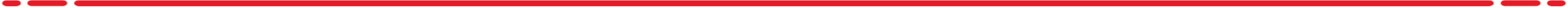 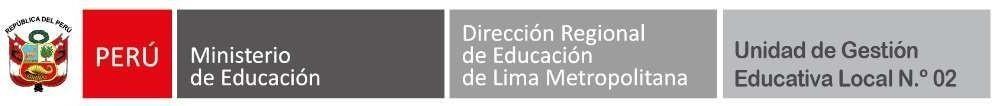 COMUNICADO